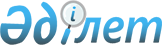 О признании утратившим силу приказа и.о. Министра финансов Республики Казахстан от 7 августа 2009 года № 336 "Об утверждении формы решения об отказе в подтверждении постановки на регистрационный учет в качестве плательщика налога на добавленную стоимость"Приказ Заместителя Премьер-Министра Республики Казахстан - Министра финансов Республики Казахстан от 23 июня 2014 года № 284      В соответствии со статьей 21-1 Закона «О нормативных правовых актах» ПРИКАЗЫВАЮ:
      1. Признать утратившим силу приказа и.о. Министра финансов Республики Казахстан от 7 августа 2009 года № 336 «Об утверждении формы решения об отказе в подтверждении постановки на регистрационный учет в качестве плательщика на добавленную стоимость» (зарегистрированный в Реестре государственной регистрации нормативных правовых актов за № 5746, опубликованный в газете «Юридическая газета» от 4 сентября 2009 г. № 134 (1731)).
      2. Налоговому комитету Министерства финансов Республики Казахстан (Джумадильдаев А.С.) направить копию настоящего приказа в Министерство юстиции Республики Казахстан.
      3. Настоящий приказ вступает в силу со дня подписания.


					© 2012. РГП на ПХВ «Институт законодательства и правовой информации Республики Казахстан» Министерства юстиции Республики Казахстан
				      Заместитель Премьер-Министра
      Республики Казахстан –
      Министр финансов
      Республики КазахстанБ. Султанов